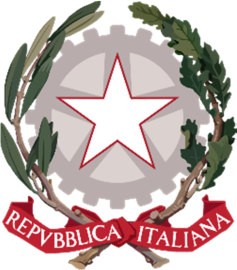 Ministero dell’Università e della RicercaALTA FORMAZIONE ARTISTICA E MUSICALECONSERVATORIO STATALE DI MUSICA “SANTA CECILIA”00187 Roma - Via dei Greci, 18www.conservatoriosantacecilia.itAl Direttore direzione@conservatoriosantacecilia.it amministrazione@conservatoriosantacecilia.itRichiesta riconoscimento crediti ai fini del passaggio dal Biennio in uso nell’a.a. 2020/2021 al Biennio in uso a partire dall’a.a. 2021/2022Il sottoscrittoAl DirettoreAlla Segreteria didatticaDichiaraDi aver perfezionato la domanda di iscrizione all’anno 2021/2022:Dichiaradi aver conseguito i crediti sotto elencati sulla base dei piani dell’offerta formativa in uso nell’a.a. 2020/2021, (INSERIRE TUTTI GLI ESAMI E IDONEITÀ FIN QUI SOSTENUTI) e ne richiede ilriconoscimento al fine del proseguimento nel nuovo Biennio in uso a partire dall’a.a. 2021/2022Roma,	In fedeNome:Cognome:Nata/o il	a:Nata/o il	a:Settore disciplinareMateriaCrediti conseguiti